15 простых рецептов собачьих лакомств.1. Геркулесовое печенье для собак. Ингредиенты: 1,5 ст. пшеничной муки, 1 ст. геркулеса, 1 яблоко, 1/2 ст. теплой воды, 1/4 ст. меда.Способ приготовления: 1) В большой миске смешать муку и геркулес. Яблоко очистить, порезать на мелкие кусочки. Смешать с мучной смесью. Добавить воду и мед. Все хорошенько перемешать, дополнительно добавить муку для образования крутого теста. 2) Обложить противень пергаментной бумагой и смазать маслом. Выложить на противень 1/2 ст. ложкой теста в виде небольших круглых лепешек. Ложку припудрить в муке и закруглить края лепешек. 3) Выпекать 30 минут при температуре 160 С. Затем перевернуть печенье на другую сторону и поставить обратно в духовку на 20-30 минут до получения глубокого золотистого цвета. Вынуть печенье и положить на кухонную решетку для полного охлаждения.2. Печенье с печенкой Ингредиенты: 100 – 200 гр.печени (любой), 1 яйцо, мука.Способ приготовления: 1) Кусочки печени измельчить в блендере, или провернуть через мясорубку. 2) Вбить яйцо и перемешать. Добавить муку и замесить тесто. 3) Муку добавлять на глаз, до тех пор, пока смесь не перестанет быть слишком жидкой. 4) Сформировать кусочки лакомств необходимого размера, выпекать в духовке на противне, предварительно смазанном растительным маслом, в течении 15-20 минут. Время приготовления зависит от размеров печенья.3. Пряник со вкусом курицы 
Ингредиенты: 1/2 ч. л. сухих дрожжей, 1/4 ст. теплой воды, 1 яйцо, 3/4 ст. куриного бульона, 1/4 ст. меда, 2 ст. л. рубленого чеснока, 3 ст. пшеничной муки.Способ приготовления: 1) В большой миске растворить дрожжи в воде. Смешать с яйцом, бульоном, медом и чесноком. Постепенно влить в муку, чтобы сформировать густое тесто. 2) Положить тесто на посыпанную мукой рабочую поверхность. Месить 5 минут. Раскатать тесто в пласт толщиной 0,5 см. Вырезать фигурки. Положить фигурки на противень. 3) Запекать около 45 минут при температуре 160 С.Так можно сделать с любым вкусом печенье, другой бульон – другой вкус!4. Щенячьи мягкие вкусняшки Ингредиенты: 250 гр. мясного детского питания в баночках, 1/4 ст. сухого молока, 1/4 ст. манки.Способ приготовления: 1) Все ингредиенты хорошо смешать. 2) Скрутить маленькие тефтельки и выложить на промасленный противень. Слегка придавить тефтельки вилкой. 3) Выпекать в прогретой духовке при 150 градусах 15 минут, пока не зарумянится.5. Печенье для собак с яблочным пюре Ингредиенты: 3 ст. муки, 3/4 ст. яблочного пюре, 100 гр. сливочного масла, 1/2 ст. воды, , 2 ст. ложки меда.Способ приготовления: 1) В небольшой посуде взбить яблочное пюре, масло, воду и мед до получения однородной массы. 2) Всыпать муку по одному стакану. Тщательно размешать до образования однородного теста. 3) Выложить тесто на посыпанную мукой поверхность и месить, пока оно не станет гибким и эластичным. Раскатать тесто в пласт толщиной 0,5 см. Затем формочками вырезать косточки или любые другие фигурки. 4) Противень застелить пергаментом, смазать маслом и выложить на него печенье. Поставить печенье в духовку, через 12-15 минут достать противень, аккуратно перевернуть печенье на другую сторону, затем снова поставить в духовку. Выпекать 12-15 минут до золотистого цвета при температуре 180 С.Вместо яблочного пюре можно использовать любое другое, тыквенное, морковное и т.д.6. Печенье «Собачья радость» Ингредиенты: 1 килограмм печени, мука (для консистенции), 2 яйца. Способ приготовления: 1) Слегка отварить печень и измельчаем блендером. 2) Добавляем в печеночную массу яйца и муку. Муки добавляем столько, чтобы получилась смесь, напоминающая крутое тесто. 3) Раскатайте массу в тоненькие колбаски, и выпекайте на противне в духовке минут пятнадцать. Разрежьте еще горячие трубочки на дольки и дайте остынуть окончательно.7. Печенье "Морковный Му" Ингредиенты: 1 морковь, 1 яйцо, 100г. Свежей говядины, 2 ст.ложки овсяных хлопьев.Способ приготовления: 1) Сырую морковь натереть на средней терке. 2) Взбить яйцо. 3) Нарезать говядину маленькими кусочками. 4) Смешать говядину, взбитое яйцо и тертую морковь. 5) В полученную смесь добавить овсяные хлопья. 6) Сформовать из полученной массы маленькие печенюшки. Запекать в духовке 10 мин, при 180 градусах.8. Рыбное печенье Ингредиенты: 1/3 ст. растительного масла, 1/2 ст. измельченной в блендере морковки, 3ст. л. муки, 2 ст. л. рыбьего жира, 2 ст. л. сухой петрушки, 0,5 кг рыбы измельченной в блендереСпособ приготовления: 1) Смешиваем все ингредиенты, муку добавляем в последнюю очередь. 2) Раскатайте на обсыпанной мукой поверхности слоем в 1 см. 3) Положите на противень и выпекайте до коричневого цвета.9. Печенье "Чеддер" Ингредиенты: 1 ст. муки, 1/2 ст. тертого сыра, 1/2 ст. вареного горошка и моркови, 1/2 ст. мягкого масла, куриный бульон.Способ приготовления: 1) Смешайте масло и сыр. Добавьте в эту смесь горошек, морковку и муку и все тщательно перемешайте. 2) Добавьте в полученную смесь бульон и слепите колобок. 3) Оставьте смесь остывать в течение часа. 4) Раскатайте на обсыпанной мукой поверхности и, затем нарежьте на полоски толщиной в 1см. 5) Положите на противень и выпекайте 15 мин при температуре 160 С. Рецепты средней степени сложности:10. Ржаное яблочное печенье для собак Ингредиенты: 3 ст. пшеничной муки, 1 ст. ржаной муки, 1/2 ст. кукурузной муки, 1/2 ч. ложки корицы, 1/4 ч. ложки кардамона, 1/4 ч. ложки молотого имбиря, 1/2 ст. яблочного пюре, 1/2 ст. тертого яблока, 1и 1/3 ст. воды, 2 ст. ложки сливочного масла.Способ приготовления: 1) В большой миске смешать всю муку. 2) В небольшой миске взбить яблочное пюре, тертое яблоко, воду и масло. 3) Влить полученное пюре в сухую мучную массу, и все тщательно перемешать. 4) Переложить тесто на посыпанную мукой поверхность. Месить, добавляя при необходимости муку, чтобы сделать тесто гибким и не липким. Раскатать тесто в пласт толщиной 0,5 см. Вырезать формочками любые фигурки. 5) Переложить на пергамент и выпекать до готовности, около 35 до 45 минут при температуре 160 градусов.11. Хрустящее печенье для собак Ингредиенты: 3 чашки мелко измельченной петрушки; 1/4 чашки тертой моркови; 1/4 чашки тертого сыра; 1/4 чашки растительного масла; 3 чашки муки; 2 ст. ложки отрубей; 2 ч. ложки разрыхлителя для теста; 1/2 или 1 чашка мясного, куриного или овощного бульона (или воды).Способ приготовления:1) В большой миске смешайте петрушку, морковь и сыр. 2) Добавьте масло и снова перемешайте. 3) В отдельной мисочке размешайте муку с отрубями и разрыхлителем. Добавьте эту смесь в миску с сыром, морковью и петрушкой. 4) Влейте в полученную смесь 1/2 чашки бульона. Тщательно перемешайте. 5)  Выложите тесто на посыпанную мукой поверхность и замесите. Скалкой раскатайте тесто толщиной в полтора сантиметра. С помощью специальных формочек или стакана вырежьте фигурки и положите их на смазанный жиром противень. 6) Выпекайте в течение 20 - 30 минут до появления коричневой корочки при температуре 90 градусов.12. Печенье с курагой и мёдом Ингредиенты: 130 гр. пшеничной муки, 80гр геркулеса, 1 яйцо, 1 ч. ложка растительного масла, 5-6 шт. кураги, половинка яблока, 1 ч.л. мёда.Способ приготовления: 1) Геркулес измельчить в ступке или кофемолке. 2) Мелко нарежьте курагу и дайте ей немного подсохнуть, пока вы заняты приготовлением теста для печений. 3) Смешайте муку и измельчённый геркулес, добавьте яйцо, ложечку мёда, масло и замесите тесто. Вместо воды хорошо использовать яблочное пюре. 4) Для этого натрите на мелкой тёрке половинку яблока. Тесто должно получиться крутым. Раскатайте тесто для печений и посыпьте нарезанной курагой. Сложите пополам и вновь раскатайте. 5) Повторяйте пока курага не распределиться равномерно по всему объёму. Теперь, когда тесто для «собачьих печений» готово, ему остается лишь придать красивую форму и выпечь в духовке в течение 15-20 минутКогда вы очень уж хотите побаловать своего любимца чем-то изысканным:13. Сырное печенье для собак с чёрным перцемИнгредиенты: 3 ст. пшеничной муки, 2 ч. ложки чесночного порошка, 1 / 2 ст. растительного масла, 1 стакан тертого твердого сыра чеддер, 1 взбитое яйцо, 1 ст. обезжиренного молока.Способ приготовления: 1) Разогреть духовку до 200 С. Выложить на противень пергаментную бумагой и смазать ее маслом. 2) Смешать муку и чесночный порошок в большой миске. Добавить остальные ингредиенты. Все хорошенько перемешать. 3) Замесить тесто. 4) Раскатать тесто в пласт толщиной 0,5 см и нарезать. Выложить на противень. Выпекать 15-18 минут до золотистого цвета.14. Печенье для собак со вкусом говядиныИнгредиенты: 1 / 2 ст. мясного бульона, 1 / 2 ст. сухого молока, 6 ст. ложек оливкового масла, 70 гр. говяжьего пюре из детского питания, 2 ч. ложки меда, 2 ч. ложки рубленого чеснока, 1 ч. ложка сухой петрушки, 1 яйцо, 1 1 / 2 ст. пшеничной муки, 1 / 2 ст. рисовой муки, 1 / 2 ст. ржаной муки Для глазури: 1 большое яйцо, 2 ст. ложки мясного бульонаСпособ приготовления: 1) Разогреть духовку до 160 С. Противень застелить пергаментной бумагой. 2) В большой миске взбить мясной бульон, сухое молоко, масло, говяжье пюре, мед, чеснок, петрушку и яйца. 3) В небольшой посуде смешать пшеничную, рисовую и ржаную муку. 4) Смешать жидкие ингредиенты с сухими. 5) Выложить тесто на посыпанную мукой рабочую поверхность и месить, пока тесто перестанет прилипать к рукам. Сделать из теста шар, положить в миску и накрыть крышкой, дать отдохнуть в течение 10 минут. 6) Раскатать тесто в пласт толщиной 0,7 - 0,8 см. Вырезать косточки или любые другие фигурки. Положить на противень на достаточно близком расстоянии друг от друга. 7) Выпекать 30 минут. 8) В это время приготовить глазурь: взбить яйцо с бульоном. Через 30 минут вынуть противень из духовки и кисточкой смазать печенье глазурью с обоих сторон. Положить обратно в духовку. Выпекать еще 30 минут. Вынуть и дать полностью остыть.15. Сырное печенье для собак Ингредиенты: 2 ч. л сухих дрожжей, 1/4 ст. теплой воды, 2 ст. куриного бульона, 2 ст. л оливкового масла, 1/2 ст. тертого сыра, 1/2 ст. сухого молока, 2 ст. л сушеной петрушки, 3-4 ст. пшеничной муки, 1/2 ст. ржаной муки.Способ приготовления: 1) В большой миске растворить дрожжи в теплой воде. Добавить куриный бульон, растительное масло, сыр, сухое молоко и петрушку. 2) В небольшой посуде смешать пшеничную и ржаную муку. Смешать с дрожжевой смесью. Добавить достаточное количество пшеничной муки, чтобы получилось густое тесто. 3) Выложить тесто на посыпанную мукой рабочую поверхность и месить около 5 минут. Прикрыть и дать отдохнуть тесту несколько минут. Раскатать тесто в пласт толщиной в 1 см. Используя формочки вырезать различные фигурки. Положить печенье на противень. Выпекать 45 минут при температуре 160 С. 4) В небольшой миске взбить яйцо с молоком. Смазать этой смесью печенье с обоих сторон. Выпекать еще 30 минут. Дать полностью остыть.И на последок рецепт праздничного торта для собак
Рецепт праздничного торта для собак Ингредиенты: 200 гр. Говяжьей печени, 200 гр. говяжьего сердца, 200 гр. куриных желудков, 2 морковки, 200 гр. брокколи, 2 средних болгарских перцаСпособ приготовления: 1) Отварите говяжью печень, сердце и куриные желудки. 2) Измельчите отваренные печень, сердце и желудки блендером. 3) Уложите на тарелку слой за слоем в следующем порядке: печень - свежая морковка - желудки - вареная брокколи - сердце - смесь из морковки, брокколи и сладкого перца - оставшееся мясо. 4) Верхушку можно аккуратно украсить остатками овощей.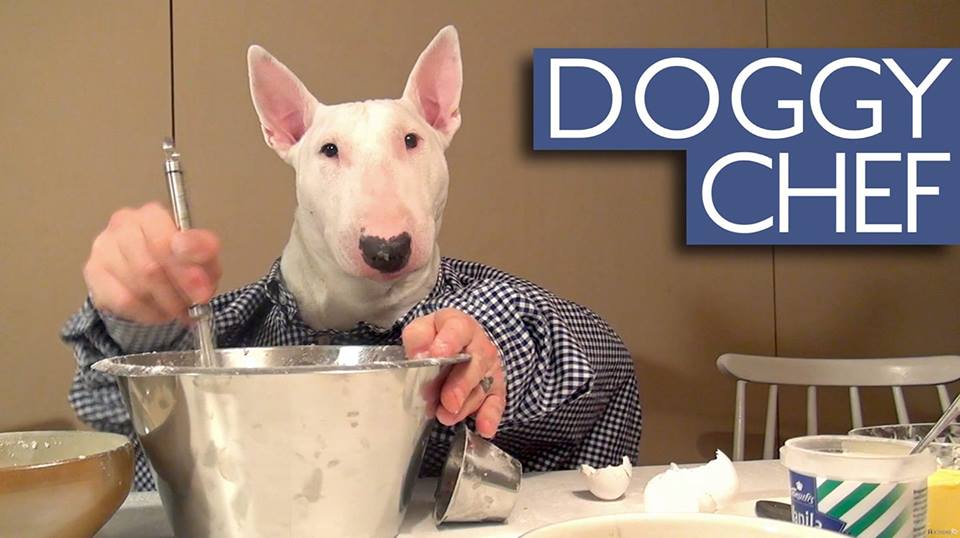 